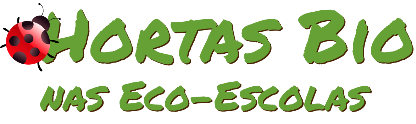 Horta Bio… em casaFicha de Registo nº1Horta Bio… em casaFicha de Registo nº2Horta Bio… em casaFicha de RegistoIdentificação da planta escolhidaIdentificação da planta escolhidaIdentificação da planta escolhidaIdentificação da planta escolhidaNome comum da espécie: - FeijãoNome científico: - Phaseolus vulgarisNome científico: - Phaseolus vulgarisNome científico: - Phaseolus vulgarisQuando colocaste a semente na terra?Atenção: as sementes sem água não germinam! A germinação inicia-se por uma intensa absorção de água.- Pus as sementes, primeiro em algodão.Quando colocaste a semente na terra?Atenção: as sementes sem água não germinam! A germinação inicia-se por uma intensa absorção de água.- Pus as sementes, primeiro em algodão.Quando colocaste a semente na terra?Atenção: as sementes sem água não germinam! A germinação inicia-se por uma intensa absorção de água.- Pus as sementes, primeiro em algodão.Quando colocaste a semente na terra?Atenção: as sementes sem água não germinam! A germinação inicia-se por uma intensa absorção de água.- Pus as sementes, primeiro em algodão.Data: Início do mês de AbrilData: Início do mês de AbrilData: Início do mês de AbrilData: Início do mês de AbrilQuantos dias passaram até ao aparecimento da plântula?Regista este momento com uma fotografia!Não te esqueças: A planta “recém-nascida”, precisa de luz para realizar a fotossíntese, é desta forma que produz o seu próprio alimento.Quantos dias passaram até ao aparecimento da plântula?Regista este momento com uma fotografia!Não te esqueças: A planta “recém-nascida”, precisa de luz para realizar a fotossíntese, é desta forma que produz o seu próprio alimento.Quantos dias passaram até ao aparecimento da plântula?Regista este momento com uma fotografia!Não te esqueças: A planta “recém-nascida”, precisa de luz para realizar a fotossíntese, é desta forma que produz o seu próprio alimento.Quantos dias passaram até ao aparecimento da plântula?Regista este momento com uma fotografia!Não te esqueças: A planta “recém-nascida”, precisa de luz para realizar a fotossíntese, é desta forma que produz o seu próprio alimento.Resposta:- Bastaram 4 dias para aparecer a plântula.Resposta:- Bastaram 4 dias para aparecer a plântula.Resposta:- Bastaram 4 dias para aparecer a plântula.Resposta:- Bastaram 4 dias para aparecer a plântula.Registo semanal do desenvolvimento da planta:Gostaríamos que registasses, se possível, semanalmente, o desenvolvimento da tua planta. Se não se notarem modificações significativas, não necessitas de anotar.O que podes e deves registar?Quanto cresceu? Quantas folhas novas? Apareceram ramificações? Apareceu uma florescência, quando? A planta frutificou? A planta ficou com as folhas amareladas? Murchou? Tem parasitas? Atenção:Envia para o teu professor, com esta tabela, um conjunto de fotografias que exibam a evolução do crescimento da planta (4 a 8 fotografias).Registo semanal do desenvolvimento da planta:Gostaríamos que registasses, se possível, semanalmente, o desenvolvimento da tua planta. Se não se notarem modificações significativas, não necessitas de anotar.O que podes e deves registar?Quanto cresceu? Quantas folhas novas? Apareceram ramificações? Apareceu uma florescência, quando? A planta frutificou? A planta ficou com as folhas amareladas? Murchou? Tem parasitas? Atenção:Envia para o teu professor, com esta tabela, um conjunto de fotografias que exibam a evolução do crescimento da planta (4 a 8 fotografias).Registo semanal do desenvolvimento da planta:Gostaríamos que registasses, se possível, semanalmente, o desenvolvimento da tua planta. Se não se notarem modificações significativas, não necessitas de anotar.O que podes e deves registar?Quanto cresceu? Quantas folhas novas? Apareceram ramificações? Apareceu uma florescência, quando? A planta frutificou? A planta ficou com as folhas amareladas? Murchou? Tem parasitas? Atenção:Envia para o teu professor, com esta tabela, um conjunto de fotografias que exibam a evolução do crescimento da planta (4 a 8 fotografias).Registo semanal do desenvolvimento da planta:Gostaríamos que registasses, se possível, semanalmente, o desenvolvimento da tua planta. Se não se notarem modificações significativas, não necessitas de anotar.O que podes e deves registar?Quanto cresceu? Quantas folhas novas? Apareceram ramificações? Apareceu uma florescência, quando? A planta frutificou? A planta ficou com as folhas amareladas? Murchou? Tem parasitas? Atenção:Envia para o teu professor, com esta tabela, um conjunto de fotografias que exibam a evolução do crescimento da planta (4 a 8 fotografias).Semana 1:- Comecei por pôr o feijão com algodão húmido num copo. Passado alguns dias as raízes cresceram e apareceram as primeiras folhas. Mantive sempre o algodão húmido.Semana 1:- Comecei por pôr o feijão com algodão húmido num copo. Passado alguns dias as raízes cresceram e apareceram as primeiras folhas. Mantive sempre o algodão húmido.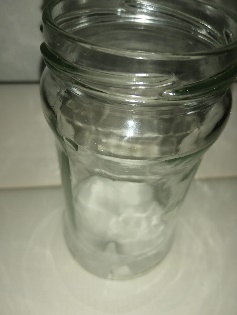 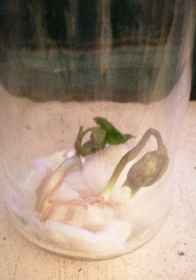 Semana 2:Como era muito fundo mudei para outro copo. Apareceram mais 2 folhas. Começou a crescer para cima. Continuei a borrifar com água, mas não encharcando o algodão.Semana 2:Como era muito fundo mudei para outro copo. Apareceram mais 2 folhas. Começou a crescer para cima. Continuei a borrifar com água, mas não encharcando o algodão.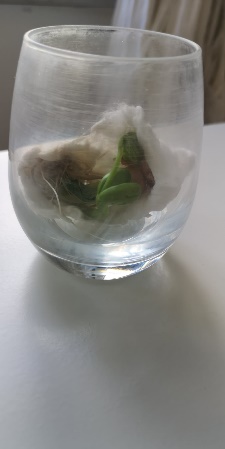 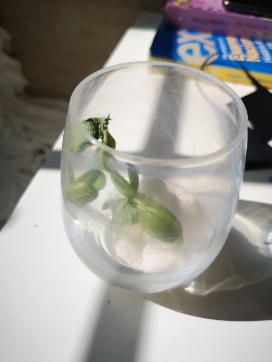 Semana 3 :- Apareceram mais folhas e continuou a crescer. Já parecer uma planta crescida. Continuei a borrifar com água.Semana 3 :- Apareceram mais folhas e continuou a crescer. Já parecer uma planta crescida. Continuei a borrifar com água.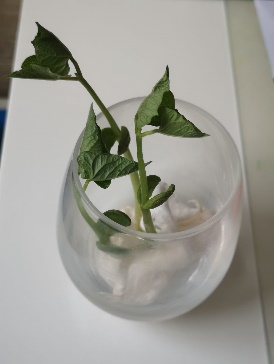 Semana 4 :- Quando ficou mais alta mudei para um vaso pequeno, com terra, que comprei no Supermercado. Pus uns pauzinhos do restaurante chinês para o feijoeiro conseguir crescer ainda mais e não ficar enrolado junto á terra. Agora já rego normalmente. O meu irmão mais novo, acha que o Feijão é mágico e fez um castelo para lá pôr.Semana 4 :- Quando ficou mais alta mudei para um vaso pequeno, com terra, que comprei no Supermercado. Pus uns pauzinhos do restaurante chinês para o feijoeiro conseguir crescer ainda mais e não ficar enrolado junto á terra. Agora já rego normalmente. O meu irmão mais novo, acha que o Feijão é mágico e fez um castelo para lá pôr.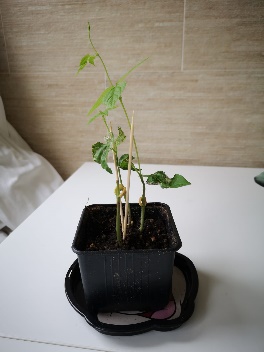 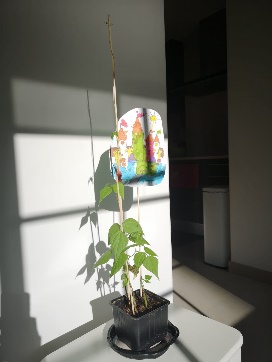 Por fim…Descreve-nos como foi feita a sementeira:- Pus 2 feijões secos, envolvidos em algodão húmido dentro de um copo.- Tive de mudar de copo, porque o primeiro era muito fundo e não conseguia mexer no algodão.- Quando o feijoeiro ficou maior, mudei para um vaso preto pequeno com Terra.- Até o mudar para o vaso, fui sempre borrifando o algodão com água.Como foi realizada a manutenção da tua planta?- mantive sempre o algodão húmido para a planta crescer, e num local com luz.Que materiais utilizaste?- 2 feijões secos.- pedaço de algodão- copo de vidro fundo e outro mais pequeno- vaso pequeno preto- terraIdentificação da planta escolhidaIdentificação da planta escolhidaIdentificação da planta escolhidaNome comum da espécie: - feijaoNome científico: - Cicer arietinumNome científico: - Cicer arietinumQuando colocaste a semente na terra?Atenção: as sementes sem água não germinam! A germinação inicia-se por uma intensa absorção de água.- Pus as sementes, primeiro em algodão, numa embalagem.Quando colocaste a semente na terra?Atenção: as sementes sem água não germinam! A germinação inicia-se por uma intensa absorção de água.- Pus as sementes, primeiro em algodão, numa embalagem.Quando colocaste a semente na terra?Atenção: as sementes sem água não germinam! A germinação inicia-se por uma intensa absorção de água.- Pus as sementes, primeiro em algodão, numa embalagem.Data: Inicio do mês de maioData: Inicio do mês de maioData: Inicio do mês de maioQuantos dias passaram até ao aparecimento da plântula?Regista este momento com uma fotografia!Não te esqueças: A planta “recém-nascida”, precisa de luz para realizar a fotossíntese, é desta forma que produz o seu próprio alimento.Quantos dias passaram até ao aparecimento da plântula?Regista este momento com uma fotografia!Não te esqueças: A planta “recém-nascida”, precisa de luz para realizar a fotossíntese, é desta forma que produz o seu próprio alimento.Quantos dias passaram até ao aparecimento da plântula?Regista este momento com uma fotografia!Não te esqueças: A planta “recém-nascida”, precisa de luz para realizar a fotossíntese, é desta forma que produz o seu próprio alimento.Resposta:- Alguns dias depois apareceram as primeiras raízes…Resposta:- Alguns dias depois apareceram as primeiras raízes…Resposta:- Alguns dias depois apareceram as primeiras raízes…Registo semanal do desenvolvimento da planta:Gostaríamos que registasses, se possível, semanalmente, o desenvolvimento da tua planta. Se não se notarem modificações significativas, não necessitas de anotar.O que podes e deves registar?Quanto cresceu? Quantas folhas novas? Apareceram ramificações? Apareceu uma florescência, quando? A planta frutificou? A planta ficou com as folhas amareladas? Murchou? Tem parasitas? Atenção:Envia para o teu professor, com esta tabela, um conjunto de fotografias que exibam a evolução do crescimento da planta (4 a 8 fotografias).Registo semanal do desenvolvimento da planta:Gostaríamos que registasses, se possível, semanalmente, o desenvolvimento da tua planta. Se não se notarem modificações significativas, não necessitas de anotar.O que podes e deves registar?Quanto cresceu? Quantas folhas novas? Apareceram ramificações? Apareceu uma florescência, quando? A planta frutificou? A planta ficou com as folhas amareladas? Murchou? Tem parasitas? Atenção:Envia para o teu professor, com esta tabela, um conjunto de fotografias que exibam a evolução do crescimento da planta (4 a 8 fotografias).Registo semanal do desenvolvimento da planta:Gostaríamos que registasses, se possível, semanalmente, o desenvolvimento da tua planta. Se não se notarem modificações significativas, não necessitas de anotar.O que podes e deves registar?Quanto cresceu? Quantas folhas novas? Apareceram ramificações? Apareceu uma florescência, quando? A planta frutificou? A planta ficou com as folhas amareladas? Murchou? Tem parasitas? Atenção:Envia para o teu professor, com esta tabela, um conjunto de fotografias que exibam a evolução do crescimento da planta (4 a 8 fotografias).Semana 1:- Comecei por pôr o grão com algodão húmido numa embalagem. Passado alguns dias apareceram algumas ramificações. Mantive sempre o algodão húmido.Semana 1:- Comecei por pôr o grão com algodão húmido numa embalagem. Passado alguns dias apareceram algumas ramificações. Mantive sempre o algodão húmido.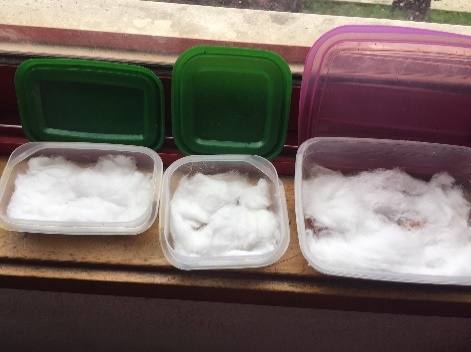 Semana 2:- No grão de bico as ramificações continuaram a crescer, mas ainda não apareceram folhasSemana 2:- No grão de bico as ramificações continuaram a crescer, mas ainda não apareceram folhas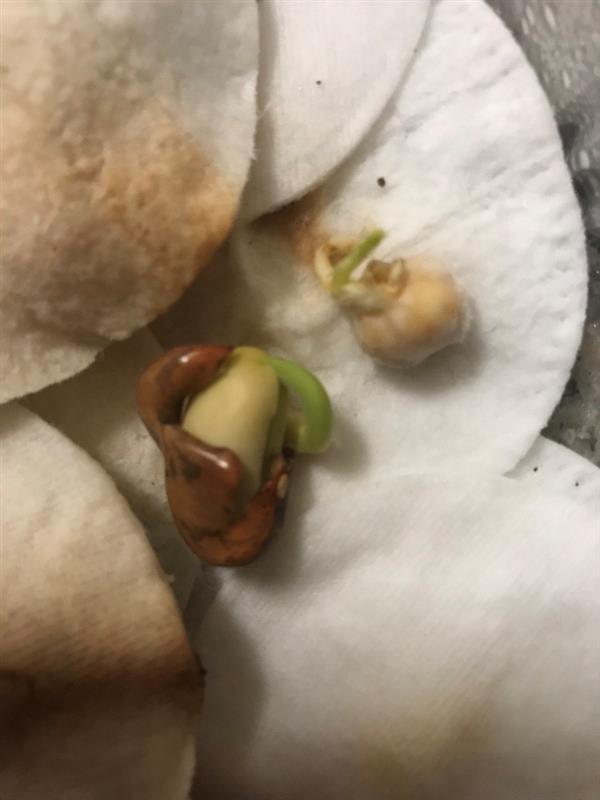 Semana 3 :- Apareceram mais ramificações mas embrenharam-se no algodão.Ainda não apareceram folhas, não sei se é assim, ou se foi por causa de algodão.Vamos continuar a aguardar e a tratar… Semana 3 :- Apareceram mais ramificações mas embrenharam-se no algodão.Ainda não apareceram folhas, não sei se é assim, ou se foi por causa de algodão.Vamos continuar a aguardar e a tratar… 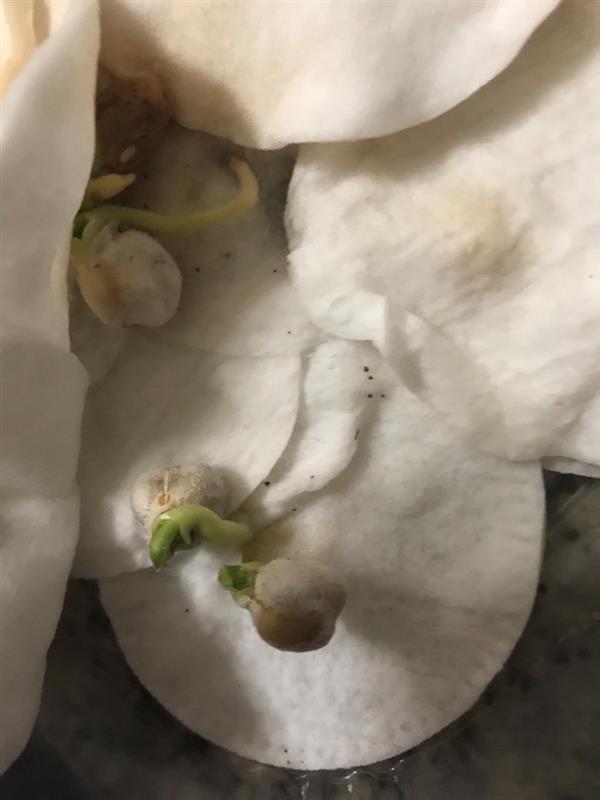 Semana 4 :- ainda não cheguei láSemana 4 :- ainda não cheguei láPor fim…Descreve-nos como foi feita a sementeira:- Pus alguns grãos de bico secos, em algodão húmido dentro de uma embalagem.- Mantive sempre o algodão húmido, mas as raízes enrolaram-se no algodão…Como foi realizada a manutenção da tua planta?- mantive sempre o algodão húmido para a planta crescer, e num local com luz.Que materiais utilizaste?- 4 graos de bico secos.- pedaço de algodão- tupperware- águaIdentificação da planta escolhidaIdentificação da planta escolhidaIdentificação da planta escolhidaIdentificação da planta escolhidaNome comum da espécie: - FeijãoNome científico: - Phaseolus vulgarisNome científico: - Phaseolus vulgarisNome científico: - Phaseolus vulgarisQuando colocaste a semente na terra?Atenção: as sementes sem água não germinam! A germinação inicia-se por uma intensa absorção de água.Quando colocaste a semente na terra?Atenção: as sementes sem água não germinam! A germinação inicia-se por uma intensa absorção de água.Quando colocaste a semente na terra?Atenção: as sementes sem água não germinam! A germinação inicia-se por uma intensa absorção de água.Quando colocaste a semente na terra?Atenção: as sementes sem água não germinam! A germinação inicia-se por uma intensa absorção de água.Data: Meio do mês de AbrilData: Meio do mês de AbrilData: Meio do mês de AbrilData: Meio do mês de AbrilQuantos dias passaram até ao aparecimento da plântula?Regista este momento com uma fotografia!Não te esqueças: A planta “recém-nascida”, precisa de luz para realizar a fotossíntese, é desta forma que produz o seu próprio alimento.Quantos dias passaram até ao aparecimento da plântula?Regista este momento com uma fotografia!Não te esqueças: A planta “recém-nascida”, precisa de luz para realizar a fotossíntese, é desta forma que produz o seu próprio alimento.Quantos dias passaram até ao aparecimento da plântula?Regista este momento com uma fotografia!Não te esqueças: A planta “recém-nascida”, precisa de luz para realizar a fotossíntese, é desta forma que produz o seu próprio alimento.Quantos dias passaram até ao aparecimento da plântula?Regista este momento com uma fotografia!Não te esqueças: A planta “recém-nascida”, precisa de luz para realizar a fotossíntese, é desta forma que produz o seu próprio alimento.Resposta:- Bastaram 2 dias para aparecer a primeira raiz.Resposta:- Bastaram 2 dias para aparecer a primeira raiz.Resposta:- Bastaram 2 dias para aparecer a primeira raiz.Resposta:- Bastaram 2 dias para aparecer a primeira raiz.Registo semanal do desenvolvimento da planta:Gostaríamos que registasses, se possível, semanalmente, o desenvolvimento da tua planta. Se não se notarem modificações significativas, não necessitas de anotar.O que podes e deves registar?Quanto cresceu? Quantas folhas novas? Apareceram ramificações? Apareceu uma florescência, quando? A planta frutificou? A planta ficou com as folhas amareladas? Murchou? Tem parasitas? Atenção:Envia para o teu professor, com esta tabela, um conjunto de fotografias que exibam a evolução do crescimento da planta (4 a 8 fotografias).Registo semanal do desenvolvimento da planta:Gostaríamos que registasses, se possível, semanalmente, o desenvolvimento da tua planta. Se não se notarem modificações significativas, não necessitas de anotar.O que podes e deves registar?Quanto cresceu? Quantas folhas novas? Apareceram ramificações? Apareceu uma florescência, quando? A planta frutificou? A planta ficou com as folhas amareladas? Murchou? Tem parasitas? Atenção:Envia para o teu professor, com esta tabela, um conjunto de fotografias que exibam a evolução do crescimento da planta (4 a 8 fotografias).Registo semanal do desenvolvimento da planta:Gostaríamos que registasses, se possível, semanalmente, o desenvolvimento da tua planta. Se não se notarem modificações significativas, não necessitas de anotar.O que podes e deves registar?Quanto cresceu? Quantas folhas novas? Apareceram ramificações? Apareceu uma florescência, quando? A planta frutificou? A planta ficou com as folhas amareladas? Murchou? Tem parasitas? Atenção:Envia para o teu professor, com esta tabela, um conjunto de fotografias que exibam a evolução do crescimento da planta (4 a 8 fotografias).Registo semanal do desenvolvimento da planta:Gostaríamos que registasses, se possível, semanalmente, o desenvolvimento da tua planta. Se não se notarem modificações significativas, não necessitas de anotar.O que podes e deves registar?Quanto cresceu? Quantas folhas novas? Apareceram ramificações? Apareceu uma florescência, quando? A planta frutificou? A planta ficou com as folhas amareladas? Murchou? Tem parasitas? Atenção:Envia para o teu professor, com esta tabela, um conjunto de fotografias que exibam a evolução do crescimento da planta (4 a 8 fotografias).Semana 1:- Pús o grão de feijão em algodão húmido num copo. Passado alguns dias as raízes cresceram. Semana 1:- Pús o grão de feijão em algodão húmido num copo. Passado alguns dias as raízes cresceram. 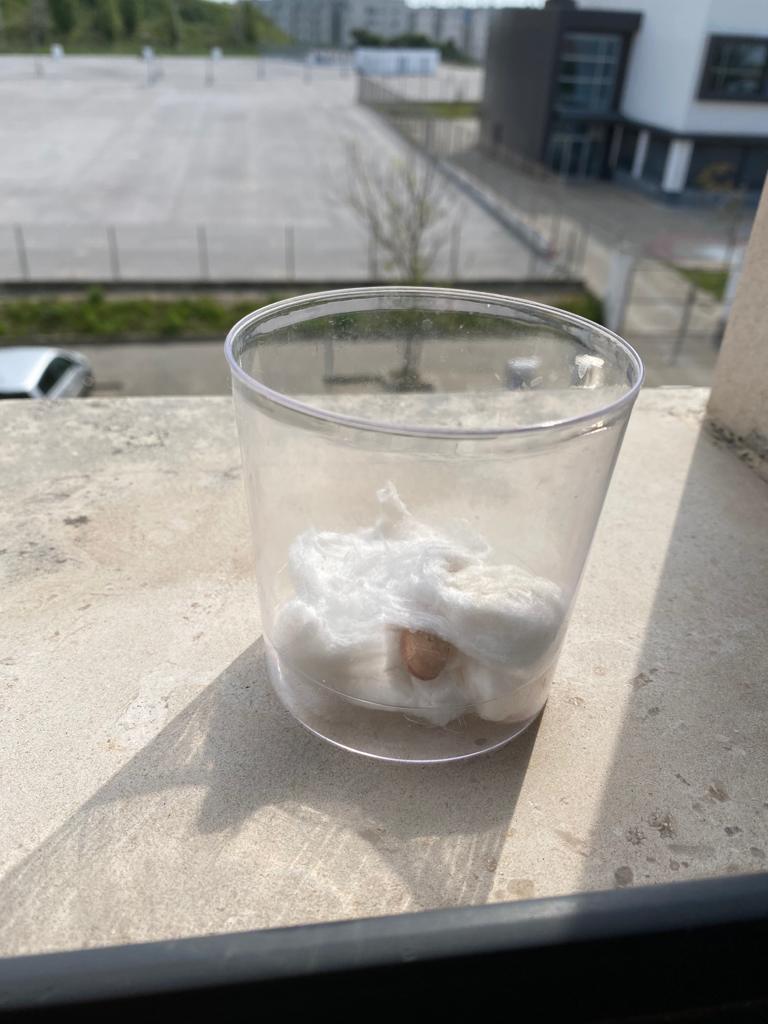 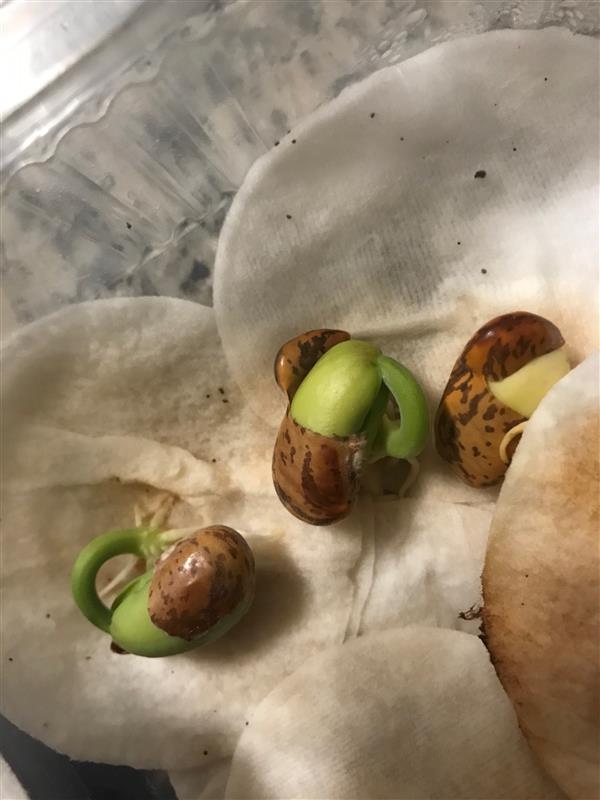 Semana 2:Apareceram 3 folhas. Começou a crescer para cima. Continuei a borrifar com água.Semana 2:Apareceram 3 folhas. Começou a crescer para cima. Continuei a borrifar com água.Semana 2:Apareceram 3 folhas. Começou a crescer para cima. Continuei a borrifar com água.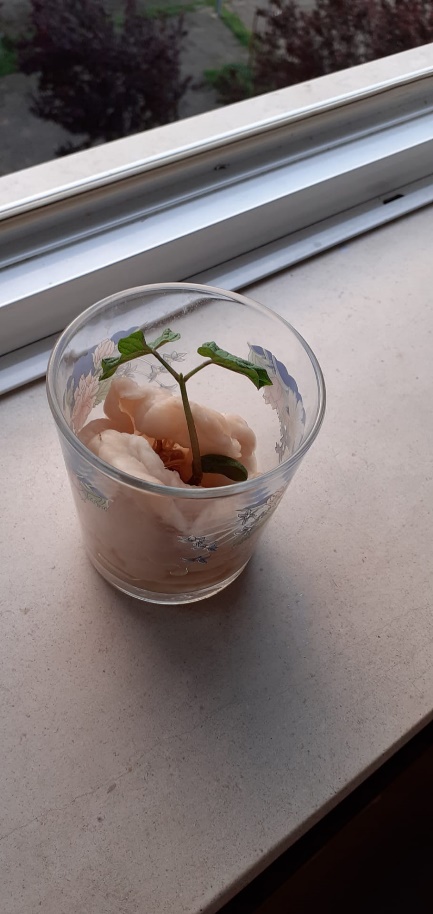 Semana 3 :- Apareceram mais folhas e continuou a crescer. - o algodão ficou castanho, penso que seja por causa da cor da casca do feijão.Semana 3 :- Apareceram mais folhas e continuou a crescer. - o algodão ficou castanho, penso que seja por causa da cor da casca do feijão.Semana 3 :- Apareceram mais folhas e continuou a crescer. - o algodão ficou castanho, penso que seja por causa da cor da casca do feijão.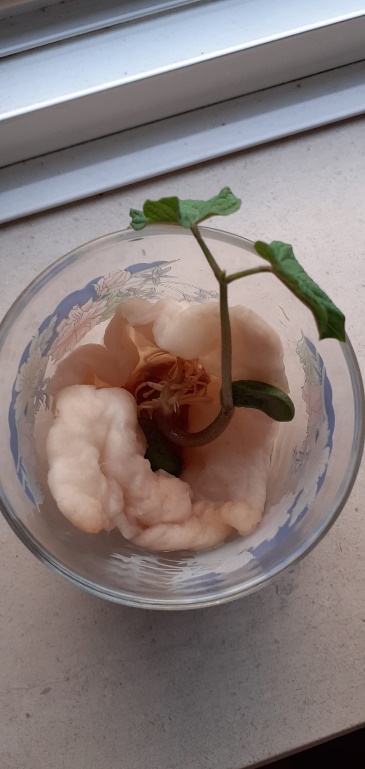 Semana 4 :- Quando ficou mais alta mudei para um copo maior.- como não tenho terra em casa vou manter assim.Semana 4 :- Quando ficou mais alta mudei para um copo maior.- como não tenho terra em casa vou manter assim.Semana 4 :- Quando ficou mais alta mudei para um copo maior.- como não tenho terra em casa vou manter assim.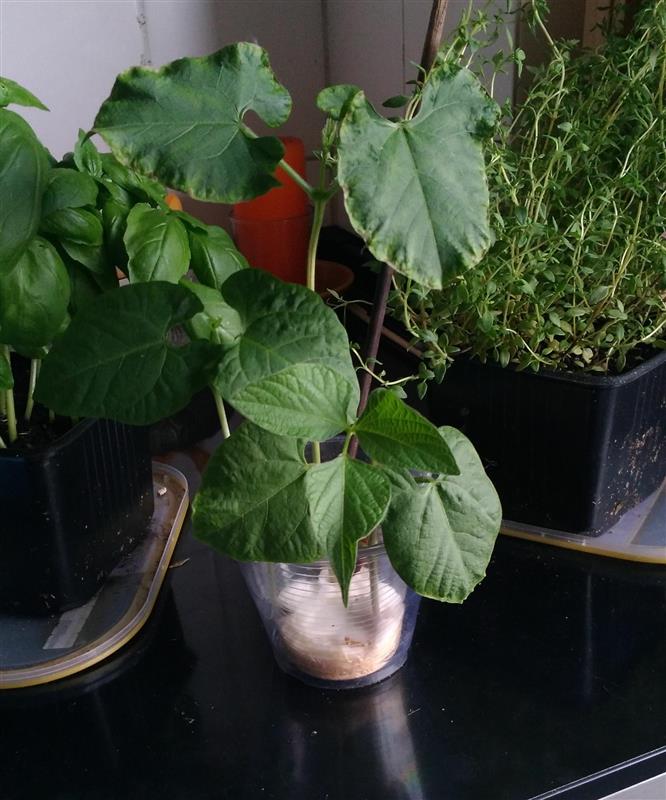 Por fim…Descreve-nos como foi feita a sementeira:- Pus 2 feijões secos, envolvidos em algodão húmido dentro de um copo.- Quando o feijoeiro ficou maior, mudei para um copo maior.- Fui sempre borrifando o algodão com água.Como foi realizada a manutenção da tua planta?- mantive sempre o algodão húmido para a planta crescer, e num local com luz.Que materiais utilizaste?- 2 feijões secos.- pedaço de algodão- copo de vidro fundo e outro maior